 				 CAPITOLATO - CIG: ZF530FFD51 				Allegato 6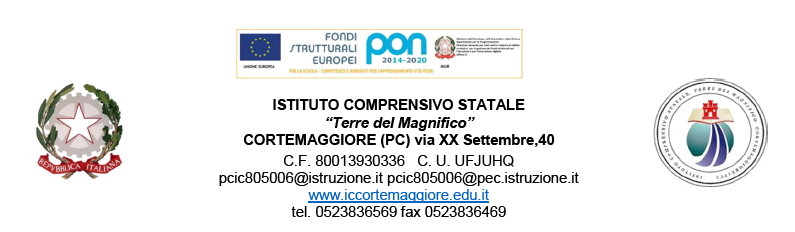 TITOLO I - INDICAZIONI GENERALI DEL SERVIZIOArticolo 1 - oggetto della gara d'appaltoL'appalto ha per oggetto l’affidamento della gestione del servizio di distributori automatici, l'erogazione di bevande calde e fredde, da svolgersi presso la sede dell'Istituto Comprensivo Terre del Magnifico di Cortemaggiore (PV) oltre i plessi scolastici indicati nell’avviso.Articolo 2 - tipologia del servizioLa tipologia del servizio prevede la vendita di quanto elencato nel bando, mediante l'installazione di distributori automatici funzionanti a moneta che dà resto o con chiavetta, che dovrà essere ricaricabile, pena esclusione, sia tramite moneta sia da APP su smartphone. Le chiavette saranno fornite dall’aggiudicatario. Le macchine devono essere conformi, per caratteristiche tecniche ed igieniche, alle normative vigenti in materia. Su ogni macchina dovranno essere ben visibili le etichette con l'indicazione della marca e la composizione dei prodotti oggetto di distribuzione.Articolo 3 - tipologia utenzaL'utenza è costituita dai docenti, dal personale non docente, dai genitori, dai visitatori autorizzati, dai partecipanti a convegni e corsi organizzati dalla scuola ed esperti esterni.Articolo 4 - durata del contrattoIl contratto ha durata di 3 (tre) anni dalla data di sottoscrizione.TITOLO II - STRUTTURE, ATTREZZATURE E SERVIZIArticolo 5 - strutture, attrezzature e serviziSono messi a disposizione della ditta, i locali per la realizzazione del servizio richiesto, l'acqua potabile, l'energia elettrica. Rimangono a carico della ditta la pulizia, la rimozione dei rifiuti e la manutenzione ordinaria. Le interruzioni del servizio per causa di forza maggiore non danno luogo a responsabilità.TITOLO III - ONERI A CARICO DELLA DITTA E RESPONSABILITA'Articolo 6 - obblighiautorizzazioni: la ditta dovrà provvedere, a proprie spese, quanto necessario all'ottenimento di tutte le eventuali autorizzazioni, rilasciando apposita documentazione.sono a carico della ditta la manutenzione ed i collegamenti che dovranno essere certificati in conformità alle leggi e disposizioni vigenti.manutenzione: la ditta dovrà intervenire in caso di guasto entro il tempo indicato nell'offerta.Articolo 7 - assicurazione La ditta, all'inizio dell'attività, dovrà essere in possesso di una polizza di assicurazione non inferiore ad € 1.000.000,00 per danni dovuti all'espletamento del servizio o a cause ad esso connesse, che derivassero alla scuola e/o a terzi, cose e persone.Articolo 8 - contributo La ditta dovrà corrispondere all’ istituto scolastico un contributo annuo da versare sul conto corrente bancario intestato dell'Istituto, entro il mese di agosto di ogni esercizio finanziario.Articolo 9 - subappaltoNon è consentito, sotto pena di rescissione del contratto, la cessione o qualsiasi altra forma di sub contratto totale o parziale del servizio.Articolo 10 - responsabilitàLa scuola è sollevata da qualsiasi responsabilità in caso di furti, incendi e di qualsiasi altro evento possa danneggiare prodotti, materiali, attrezzature e macchinari della ditta.Articolo 11 - documentazionePrima della stipulazione del contratto, senza la quale non si potrà dare inizio al servizio, la Ditta dovrà consegnare alla segreteria della scuola copia della documentazione di seguito elencata:certificato di iscrizione alla Camera di Commercio (in copia conforme all'originale o autenticata);certificato penale e dei carichi pendenti del/dei titolare/i o legale/i rappresentante/i;dichiarazione rilasciata dal legale rappresentante della ditta su carta intestata della stessa, con le forme di legge previste, da cui risulti:che la ditta non si non trovi in stato di fallimento, di liquidazione, di cessazione attività, di concordatopreventivo e che non è in corso un procedimento per una di tali situazioni;che nei confronti della ditta non sia stata pronunciata condanna con sentenza passata in giudicato, per qualsiasi reato che incida sulla moralità professionale, o per delitti finanziari;che la ditta sia in regola con gli obblighi relativi al pagamento dei contributi previdenziali e assistenziali a favore dei lavoratori, secondo la legislazione vigente;che la ditta sia in regola con gli obblighi relativi al pagamento delle imposte o delle tasse secondo la legislazione vigente. La mancata presentazione dei documenti richiesti o l'incompletezza di anche uno solo di essi, non darà luogo alla stipulazione del contratto.Articolo 12 - spese inerenti il servizioTutte le spese relative al servizio sono interamente a carico della ditta.TITOLO IV - PERSONALEArticolo 13 - personale Il personale adibito al servizio dovrà essere legato da rapporto contrattuale con la ditta che sarà tenuta al rispetto delle norme vigenti in materia retributiva, contributiva e previdenziale, di sicurezza sul lavoro sollevando la scuola da ogni responsabilità. Il personale della ditta dovrà essere munito di apposito cartellino. L'aggiudicante s'impegna a consegnare alla Dirigente Scolastica un elenco dei collaboratori e dei dipendenti che normalmente eseguono la manutenzione (l'elenco dovrà essere aggiornato al momento della sostituzione degli addetti).TITOLO V - CONTROLLO DI QUALITA' DEL SERVIZIOArticolo 14 -diritto di controlloÈ facoltà del Dirigente scolastico, effettuare, in qualsiasi momento, senza preavviso e con le modalità che riterrà opportune, controlli per verificare la rispondenza del servizio fornito dalla ditta alle prescrizioni contrattuali.Articolo 15 - contestazioni/controversieIn caso di esito negativo di un'azione di controllo, il Dirigente Scolastico contesterà per iscritto il fatto alla ditta. Per qualsiasi controversia o divergenze, qualora non si giunga a un accordo extragiudiziale, s'intende il Foro competente.Articolo 16 - durata contratto/rinnovo e disdettaIl contratto ha validità triennale a meno che non intervenga disdetta scritta da una delle parti. Il contratto si risolverà automaticamente, prima del termine previsto, qualora:la ditta venisse a cessarela ditta non adempisse agli obblighi e a quanto dichiarato nelle offerteil titolare venisse a mancare o perdesse capacità giuridicaa carico della ditta o del titolare intervenisse il fallimento o altra procedura concorsualevenissero a mancare le necessarie licenze o autorizzazioni allo svolgimento delle attivitàper abbandono dell'appalto, salvo che per forza maggioreper contegno abituale scorretto verso gli utenti da parte della ditta o del personale adibito al serviziole spese e gli oneri fiscali del presente contratto sono a carico della dittaNon sarà ammesso alcun rinnovo tacito di questo contratto come previsto dalla L.62/2005, art. 23 e non è previsto l'inoltro di alcuna disdetta da parte di questa amministrazione, in quanto il contratto s'intende automaticamente risolto alla scadenza naturale del triennio.CONDIZIONI PARTICOLARIPreventivi: la scuola non corrisponderà alcun compenso per i preventivi e le offerte presentati.Trattamento dei dati personali - InformativaAi sensi dell'art. 13 D.Lgs 196/03 si informa che:Le finalità a cui sono destinati i dati raccolti e le modalità di trattamento ineriscono alla procedura di quanto oggetto della presente richiesta di offerta, nella piena tutela dei diritti dei concorrenti e della loro riservatezza.Il conferimento dei dati è obbligatorio e l'eventuale rifiuto potrà comportare la mancata prosecuzione della fase precontrattuale o la mancata o parziale esecuzione del contratto.Il trattamento dei dati avviene attraverso il sistema informatizzato e mediante archivi cartacei.Titolare del trattamento dei dati è la Dirigente scolastica.Incaricati del trattamento dei dati sono il Direttore dei servizi generali e amministrativi e gli assistenti amministrativi, oltre ai soggetti eventuali componenti della commissione di valutazione delle offerte.I diritti dei soggetti interessati sono quelli di cui all'art. 7 del D.Lgs 196/03.Il Dirigente Scolastico Ing. Antonino Candela Firma autografa sostituita a mezzo stampa ai sensi dell’art. 3, comma 2, del D.Lgs. 39/93    Per AccettazioneIl Rappresentante legale della Ditta 